.#4 count intro come in on vocalsSide Together Forward, Step Lock Step, Kick & Kick, Mambo 1/2 Turn Right.Side Shuffle, Rock & Turn, Shuffle 1/2 Turn, Rocking Chair with 1/4 Turn Left.Right Strut, Left Strut, Mambo 1/4 Right, Step Touch, Step Touch, Coaster Step.Step 1/2 Turn Step, Triple Full Turn Right, Forward Rock, Side Rock, Behind Side Touch.Restart Here Wall 6Restart after 26 counts on wall 6 Instead of step turn step do a step turn touch right next to leftKick Off Your Shoes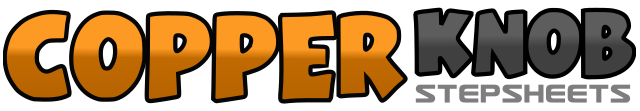 .......Count:32Wall:4Level:Improver.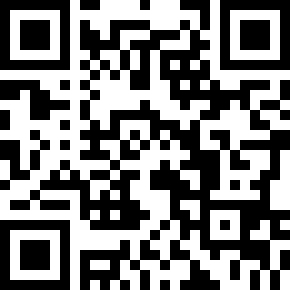 Choreographer:Mike Hitchen (UK) & Mary Garner (UK) - June 2018Mike Hitchen (UK) & Mary Garner (UK) - June 2018Mike Hitchen (UK) & Mary Garner (UK) - June 2018Mike Hitchen (UK) & Mary Garner (UK) - June 2018Mike Hitchen (UK) & Mary Garner (UK) - June 2018.Music:Louisiana Saturday Night - Robert Mizzell : (iTunes, amazon)Louisiana Saturday Night - Robert Mizzell : (iTunes, amazon)Louisiana Saturday Night - Robert Mizzell : (iTunes, amazon)Louisiana Saturday Night - Robert Mizzell : (iTunes, amazon)Louisiana Saturday Night - Robert Mizzell : (iTunes, amazon)........1&2Step right to side, Step left together, Step right forward.3&4Step left forward, Lock right behind left, Step left forward.5&6&Kick right forward, Step right next to left, Kick left forward, Step left next to right.7&8Rock forward on right, Recover to left, Step right 1/2 turn right  (6:00)1&2Step left to side, Step right together, Step left to side.3&4Rock right behind left, Recover to left, Step right back 1/4 turn left. (3:00)5&6Step left 1/4 turn left, Step right together, Step left 1/4 turn left.   (9:00)7&8&Rock forward right, Recover to left, Rock right back turning 1/4 turn left,  Step Left Forward. (6:00)1&2&Touch right toe forward, Step right heel down, touch left toe forward, Step left heel down.3&4Rock forward on right, Recover to left, Step right 1/4 turn right. (9:00)5&6&Step left to side, touch right next to left, Step right to side, touch left next to right.7&8Step left back, Step right together, Step left forward.1&2Step right forward, Pivot 1/2 turn left, Step right forward. (3:00)3&41/2 turn right, Stepping left back, 1/2 turn right stepping right forward, Step left forward.5&6&Rock right forward, Recover to left, Rock right to side, Recover to left,7&8Step right behind left, Step left to side, Touch right next to left. (3:00)